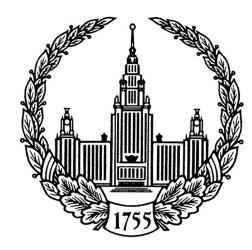 МОСКОВСКИЙ ГОСУДАРСТВЕННЫЙ УНИВЕРСИТЕТ имени   М.В.ЛОМОНОСОВА (МГУ) Факультет ПОЧВОВЕДЕНИЯ Ленинские горы, д. 1, стр. 12, Москва, 199991 Телефон: (495) 939-29-47, (495) 939-35-23 от 15.10.2020 № 15 ИЗВЕЩЕНИЕ о переносе защиты диссертации в диссертационном совете МГУ.03.05 и регистрации участия в дистанционном заседании Диссертационный совет Московского государственного университета имени М.В. Ломоносова МГУ.03.05 извещает об изменении даты и времени проведении заседания по защите диссертации на соискание ученой степени доктора биологических наук Бабушкиной Елены Анатольевны на тему: «Факторы динамики радиального прироста и структуры годичных колец древесных растений в семиаридных экосистемах Юга Сибири» по специальности 03.02.08 – «Экология (по отраслям)».На основании приказа ректора МГУ от 16.03.2020 г. № 324 заседание по защите указанной диссертации 28 апреля 2020 года было отложено до отдельного решения.Защита указанной диссертации перенесена на 20 октября 2020 года в 15 часов 30 минут и может быть проведена в удаленном интерактивном режиме в соответствии с приказом ректора МГУ от 19.05.2020 г. № 504. по специальности 03.02.08 – Экология (по отраслям). На основании приказа ректора МГУ от 16.03.2020 г. № 324 заседание по защите указанной диссертации 28 апреля 2020 года было отложено до отдельного решения. Защита указанной диссертации перенесена на 20 октября 2020 года в 15 часов 30 минут (аудитория М-2 факультета почвоведения) и может быть проведена в удаленном интерактивном режиме в соответствии с приказом ректора МГУ от 19.05.2020 г. № 504. ﻿Подключиться к конференции Zoom можно 20 октября 2020 г. в 15 часов 30 минут по ссылке https://us02web.zoom.us/j/6028671727Идентификатор конференции: 602 867 1727При регистрации необходимо указать фамилию, имя, отчество и статус участника.На мобильном телефоне+74999516379,,6028671727# Российская Федерация+74999516380,,6028671727# Российская ФедерацияНабор в зависимости от местоположения        +7 499 951 6379 Российская Федерация        +7 499 951 6380 Российская Федерация        +7 812 426 8988 Российская Федерация        +7 495 283 9788 Российская Федерация        +1 669 900 9128 Соединенные Штаты Америки (San Jose)        +1 253 215 8782 Соединенные Штаты Америки (Tacoma)        +1 301 715 8592 Соединенные Штаты Америки (Germantown)        +1 312 626 6799 Соединенные Штаты Америки (Chicago)        +1 346 248 7799 Соединенные Штаты Америки (Houston)        +1 646 558 8656 Соединенные Штаты Америки (New York)Идентификатор конференции: 602 867 1727Найдите свой местный номер: https://us02web.zoom.us/u/kdGTAY7uC2Ссылка на трансляцию в youtu.be:https://youtu.be/5YOZevkC46MУченый секретарь Диссертационного совета МГУ.03.05, д.б.н                                           Н.О.Ковалева    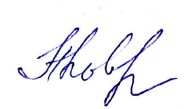 